Конспект развлечения в старшей группе: «Приключение в шахматном королевстве»Задачи: 1. Расширять представление об игре в шахматы. Закреплять названия шахматных фигур. Формировать представления о шахматной фигуре пешка, месте пешки в начальном положении, ходе пешки. 2. Развивать логическое мышление, любознательность и потребность в приобретении новых знаний. 3. Укреплять партнерские отношения между детьми и взрослыми. Формировать у детей навыки сотрудничества и взаимодействия в разных ситуациях внимания, умение договариваться друг с другом. Содействовать активному использованию полученных знаний в процессе игровой практики за шахматной доской. Оборудование и материалы: демонстрационная магнитная доска «шахматы», настольные шахматы по количеству детей, изображение пешки (разрезанное на части), задание на «Игровизоре»,  мультимедийное оборудование. Предварительная работа: Ознакомление с шахматной доской и шахматными фигурами; отгадывание загадок из «шахматной шкатулки»; работа с раскрасками; дидактические игры: « Поставь на лесенку», «Угадай по описанию», « Шахматное лото».Ход: Вводная часть Педагог: Ребята я приглашаю вас в сказочную страну. А что это за страна, мы попробуйте отгадать.  «Скучно было детворе Ранним утром во дворе. - Знаю я одну игру, - Сказал ребятам Петя – Где бы ни был я, везде В нее играют дети. В игре той есть Ладья и Ферзь, Слон, Конь и пешек ряд, А возглавляет всех – Король – Его хранит отряд. Хочу задание вам дать: Игры названье угадать!» Дети слушают и отгадывают загадку про шахматы. Педагог: Правильно, это шахматная страна, вот туда мы с вами и отправимся.Если мы закроем глазкиИ подсматривать не будемТо волшебный мир откроем О котором не забудем  появляется королеваКоролева: Здравствуйте ребята, это моя волшебная страна! Я приглашаю Вас, друзья! Вы очень кстати прибежали. Мы Вас давно уж поджидали! В моей стране случилась беда, злой волшебник спрятал одну из моих фигур и разорвал ее изображение на части. За каждое правильно выполненное его задание он разрешил брать одну часть и только собрав картинку, вы сможем узнать, что это за фигура и вернуть ее в игру. Практическая часть. 1 задание: Дети отгадывают загадки, показывая ход каждой фигуры на магнитной доске. Стою на самом краю,Пусть откроют – пойду. Только прямо хожу,Как зовут, не скажу  (Ладья) Этот воин очень смелый,Чуть ладью вчера не съел он. По диагонали строго ходит, Порядок на доске наводит. (Слон)Он может ходить, как Ладья и как Слон И прямо и наискосок. Направо, налево, вперёд и назад…А бьёт он и вдаль и в упор. Он очень опасен вблизи и вдалиТы больше вниманья ему удели. (Ферзь)Прыгнет он подковы звяк, необычен каждый шаг Буква Г и так и сяк, получается зигзаг. (Конь) Быть особо защищённым – У него такая роль,Это правило резонно, Потому что он -… (Король)Королева: Молодцы ребята, вы справились с загадками, можете взять одну часть изображения. 2 задание на  внимание. Дидактическая игра «Что изменилось». Педагог помещает на доску 5 фигур, (знакомых детям). Просит детей закрыть глаза, и меняет фигуру на такую же, но противоположного цвета, или меняет местами 2 фигуры, или ничего не меняет. Королева: Молодцы ребята, все фигуры расставлены правильно возьмите ещё одну часть изображения. Королева: Ребята, чтобы побеждать в сражениях воины какими должны быть?Дети: сильными, ловкими.Королева: А для этого надо тренироваться. Возьмите по одной шахматной фигуре и приготовьтесь к спортивной разминке. Упражнение № 1:Приподняться на носки, переложить фигуру в левуюруку, опустить руки через стороны вниз. (Два раза)Упражнение № 2:Присесть, руки вперед, ладонями кверху, фигура стоит на ладони правой руки. Переложить фигуру в левую руку, вернуться в исходное положение.Упражнение № 3:Наклониться вперед, поставить фигуру на пол, выпрямиться.Упражнение № 4:Положить фигуру на пол, прыжки вокруг нее на одной ноге.Королева: Ребята, вы любите играть в прятки? Вот и мои придворные фигуры тоже очень любят играть в прятки. Но они так разыгрались, что перепутали свои места и заблудились. Помогите им найти свои места. 3 задание: Игра «Фигуры заблудились». Перед каждым ребенком шахматная доска где в хаотичном порядке стоят белые и черные фигуры. Обратить внимание на правильное расположение доски по отношению к ребенку и где стоят белые, а где черные фигуры.Королева: И на этот раз вы справились с заданием, получайте часть изображения.4 задание: Лабиринт (проберись ладьей к ракете не перепрыгивая через заминированные поля). Дети выполняют индивидуальные задания на «Игровизоре».После правильного выполнения задания дети получают последнюю часть картинки.Королева: Давайте попробуем собрать все части, что у нас получилось?Ответы детей: (если знают) шахматная фигура -пешка. Королева: Да, правильно. Злой волшебник спрятал пешку. Спасибо ребята, что вернули мою фигуру. Давайте с ней познакомимся. Показ фигуры. Просмотр презентации. Книга «Шахматы первый год или учусь и учу» И.Г. Сухина Урок 17Педагог: а нам с ребятами пора возвращаться в детский сад.снова мы закроем глазкиИ подсматривать не будемВ детский садик мы вернемсяМир волшебный не забудем. Итог Педагог: Дети вам понравилось наше путешествие? Ответы детей. Вам большое спасибо, вы сегодня постарались и справились со всеми заданиями, познакомились с новой фигурой. Как она называется? Какое волшебное превращение может с ней произойти? Ответы детей. 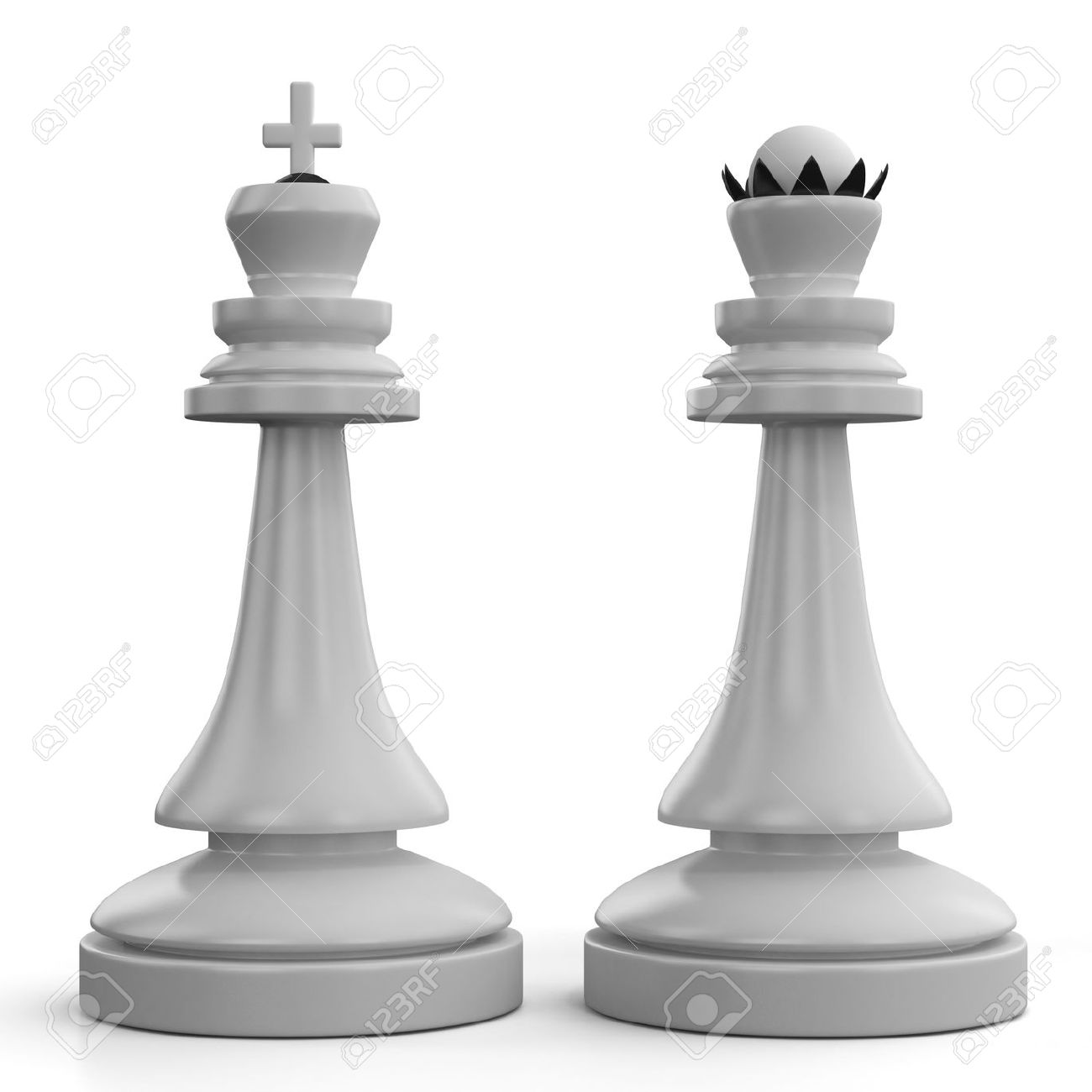 Конспект развлечения в старшей группе«Приключение в шахматном королевстве»Подготовила и провела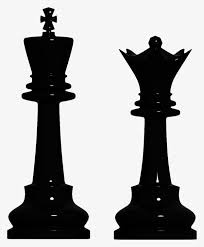 Воспитатель группы № 3Кругликова Ольга АлександровнаМДОУ «Детский сад» №  227г. Ярославль